Raisting, 06.05.19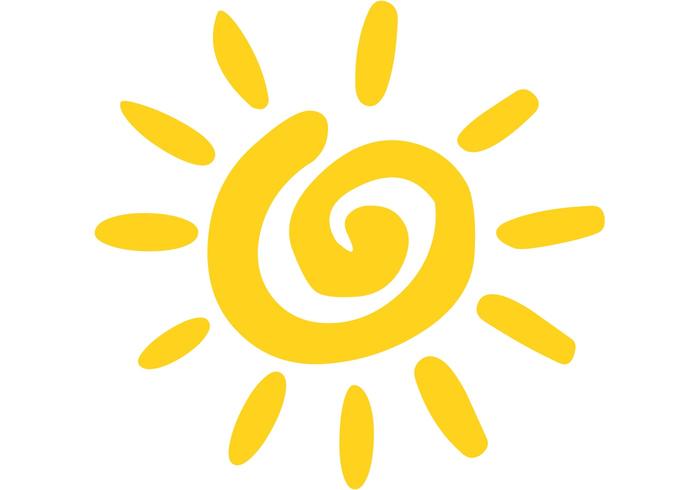 Anmeldung für die Hortbetreuung in den Pfingstferien Wir bitten Sie hiermit Ihr Kind verbindlich bis Dienstag, den 28.05.2019 für die Hortbetreuung in den Pfingstferien anzumelden. Dies ist an allen unten aufgeführten Wochentagen möglich. Kernzeit ist von 9.00 – 13.00 Uhr.Herzlichen Dank, Ihr Hort-Team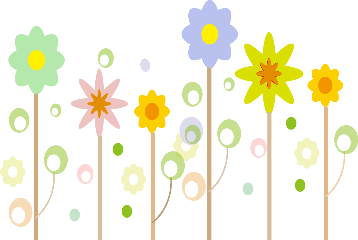 --------------------------------------------------------------------------------------------------------------------------------------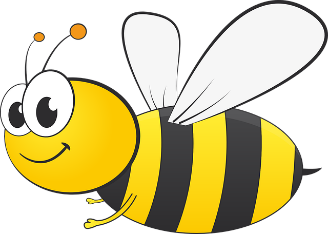 Name des Kindes:_________________________________									Bemerkungen:_________________________________		_____________________________________Ort, Datum 				Unterschriftvon - bisDienstag, 11.06.19Mittwoch, 12.06.19Donnerstag, 13.06.19Freitag, 14.06.19